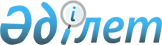 Алматы қаласы мәслихатының 2020 жылғы 14 желтоқсандағы № 517 "Алматы қаласының 2021-2023 жылдарға арналған бюджеті туралы" шешіміне өзгерістер енгізу туралы
					
			Мерзімі біткен
			
			
		
					VII сайланған Алматы қаласы мәслихатының кезектен тыс Х сессиясының 2021 жылғы 27 тамыздағы № 82 шешiмi. Қазақстан Республикасының Әділет министрлігінде 2021 жылғы 31 тамызда № 24162 болып тіркелді. Мерзімі өткендіктен қолданыс тоқтатылды
      ШЕШТІ: 
      1. Алматы қаласы мәслихатының "Алматы қаласының 2021-2023 жылдарға арналған бюджеті туралы" 2020 жылғы 14 желтоқсандағы № 517 шешіміне (Нормативтік құқықтық актілердің мемлекеттік тіркеу тізілімінде № 1673 болып тіркелген), келесі өзгерістер енгізілсін:
      1-тармақ жаңа редакцияда жазылсын:
      "1. Алматы қаласының 2021-2023 жылдарға арналған бюджеті осы шешімнің 1, 2 және 3-қосымшаларына сәйкес, оның ішінде 2021 жылға келесі көлемдерде бекітілсін:
      1) кірістер – 876 552 754 мың теңге, оның ішінде мыналар бойынша:
      салықтық түсімдер – 675 344 159 мың теңге;
      салықтық емес түсімдер – 9 734 111 мың теңге;
      негізгі капиталды сатудан түсетін түсімдер – 25 764 764 мың теңге;
      трансферттер түсімдері – 165 709 720 мың теңге;
      2) шығындар – 951 495 728,4 мың теңге;
      3) таза бюджеттік кредиттеу – 19 705 052 мың теңге;
      4) қаржы активтерімен операциялар бойынша сальдо – 37 540 835 мың теңге, оның ішінде:
      қаржы активтерін сатып алу – 37 909 804 мың теңге;
      5) бюджет тапшылығы (профициті) – -132 188 861,4 мың теңге;
      6) бюджет тапшылығын қаржыландыру (профициті пайдалану) – 132 188 861,4 мың теңге.";
      6-тармақ жаңа редакцияда жазылсын:
      "6. Қала бюджетінде жалпы сипаттағы мемлекеттік қызметтерді қаржыландыру 9 966 102 мың теңге сомасында бекітілсін.";
      7-тармақ жаңа редакцияда жазылсын:
      "7. Қорғаныс шығындары 6 492 576 мың теңге сомасында бекітілсін.";
      8-тармақ жаңа редакцияда жазылсын:
      "8. Қоғамдық тәртіпті, қауіпсіздікті, құқықтық, сот, қылмыстық-атқару қызметті қамтамасыз ету бойынша шығындар 20 960 466 мың теңге сомасында бекітілсін.";
      9-тармақ жаңа редакцияда жазылсын:
      "9. Білім беру шығындары 233 262 315,4 мың теңге сомасында бекітілсін."; 
      10-тармақ жаңа редакцияда жазылсын:
      "10. Денсаулық сақтау шығындары 52 334 230 мың теңге сомасында бекітілсін.";
      11-тармақ жаңа редакцияда жазылсын:
      "11. Әлеуметтік көмек және әлеуметтік қамтамасыз ету шығындары 38 668 492,6 мың теңге сомасында бекітілсін.";
      12-тармақ жаңа редакцияда жазылсын:
      "12. Тұрғын үй-коммуналдық шаруашылық шығындары 159 008 367 мың теңге сомасында бекітілсін.";
      13-тармақ жаңа редакцияда жазылсын:
      "13. Мәдениет, спорт, туризм және ақпараттық кеңістік щығындары 36 395 308 мың теңге сомасында бекітілсін.";
      14-тармақ жаңа редакцияда жазылсын:
      "14. Отын-энергетика кешенiне және жер қойнауын пайдалану шығындары 19 761 103 мың теңге сомасында бекітілсін.";
      15-тармақ жаңа редакцияда жазылсын:
      "15. Ауыл шаруашылығы, су, орман, балық шаруашылығы, ерекше қорғалатын табиғи аймақтардың, қоршаған орта мен жануарлар әлемін қорғау, жер қатынастары шығындары 13 433 539 мың теңге сомасында бекітілсін.";
      16-тармақ жаңа редакцияда жазылсын:
      "16. Өнеркәсіп, сәулет, қала құрылысы және құрылыс қызметтеріне шығындар 4 219 402 мың теңге сомасында бекітілсін.";
      17-тармақ жаңа редакцияда жазылсын:
      "17. Көлік және коммуникация шығындары 113 214 487 мың теңге сомасында бекітілсін.";
      18-тармақ жаңа редакцияда жазылсын:
      "18. Басқа да шығындар 84 349 821 мың теңге сомасында бекітілсін.".
      2. Көрсетілген шешімнің 1-қосымшасы осы шешімнің қосымшасына сәйкес жаңа редакцияда жазылсын.
      3. Осы шешім 2021 жылдың 1 қаңтарынан бастап қолданысқа енгізіледі. Алматы қаласының 2021-2023 жылдарға арналған бюджеті
					© 2012. Қазақстан Республикасы Әділет министрлігінің «Қазақстан Республикасының Заңнама және құқықтық ақпарат институты» ШЖҚ РМК
				
      Алматы қаласы мәслихатының хатшысы

С. Канкуров
Алматы қаласы мәслихатының
2021 жылғы 27 тамыздағы
№ 82 шешіміне
қосымшаАлматы қаласы мәслихатының
2020 жылғы 14 желтоқсандағы
№ 517 шешіміне
1-қосымша
Санаты
Санаты
Санаты
Санаты
Санаты
Сомасы, мың теңге
Сыныбы
Сыныбы
Сыныбы
Атауы
Сомасы, мың теңге
Iшкi сыныбы
Iшкi сыныбы
Iшкi сыныбы
Сомасы, мың теңге
Специфика
Специфика
1
1
1
1
2
7
I. Кірістер
876 552 754,0
1
Салықтық түсімдер
675 344 159,0
01
Табыс салығы
452 549 290,0
1
Корпоративтік табыс салығы
217 430 295,0
2
Жеке табыс салығы
235 118 995,0
03
Әлеуметтiк салық
146 347 124,0
1
Әлеуметтік салық
146 347 124,0
04
Меншiкке салынатын салықтар
46 085 121,0
1
Мүлiкке салынатын салықтар
27 346 993,0
3
Жер салығы
3 686 798,0
4
Көлiк құралдарына салынатын салық
15 044 710,0
5
Бірыңғай жер салығы
6 620,0
05
Тауарларға, жұмыстарға және қызметтер көрсетуге салынатын iшкi салықтар
25 139 930,0
2
Акциздер
16 262 455,0
3
Табиғи және басқа да ресурстарды пайдаланғаны үшiн түсетiн түсiмдер
2 638 231,0
4
Кәсiпкерлiк және кәсiби қызметтi жүргiзгенi үшiн алынатын алымдар
6 239 217,0
5
Ойын бизнесіне салық
27,0
08
Заңдық мәнді іс-әрекеттерді жасағаны және (немесе) оған уәкілеттігі бар мемлекеттік органдар немесе лауазымды адамдар құжаттар бергені үшін алынатын міндетті төлемдер
5 222 694,0
1
Мемлекеттік баж
5 222 694,0
2
Салықтық емес түсiмдер
9 734 111,0
01
Мемлекеттік меншіктен түсетін кірістер
1 445 610,0
1
Мемлекеттік кәсіпорындардың таза кірісі бөлігінің түсімдері
289 154,0
3
Мемлекет меншігіндегі акциялардың мемлекеттік пакеттеріне дивиденттер
128 121,0
4
Мемлекет меншігіндегі, заңды тұлғаларға қатысу үлесіне кірістер
136 649,0
5
Мемлекет меншігіндегі мүлікті жалға беруден түсетін кірістер
800 770,0
7
Мемлекеттік бюджеттен берілген кредиттер бойынша сыйақылар
79 531,0
9
Мемлекет меншігінен түсетін басқа да кірістер
11 385,0
02
Мемлекеттік бюджеттен қаржыландырылатын мемлекеттік мекемелердің тауарларды (жұмыстарды, қызметтерді) өткізуінен түсетін түсімдер
3 683,0
1
Мемлекеттік бюджеттен қаржыландырылатын мемлекеттік мекемелердің тауарларды (жұмыстарды, қызметтерді) өткізуінен түсетін түсімдер
3 683,0
03
Мемлекеттік бюджеттен қаржыландырылатын мемлекеттік мекемелер ұйымдастыратын мемлекеттік сатып алуды өткізуден түсетін ақша түсімдері
4 046,0
04
Мемлекеттік бюджеттен қаржыландырылатын, сондай-ақ Қазақстан Республикасы Ұлттық Банкінің бюджетінен (шығыстар сметасынан) қамтылатын және қаржыландырылатын мемлекеттік мекемелер салатын айыппұлдар, өсімпұлдар, санкциялар, өндіріп алулар
7 030 855,0
1
Мұнай секторы ұйымдарынан және Жәбірленушілерге өтемақы қорына түсетін түсімдерді қоспағанда, мемлекеттік бюджеттен қаржыландырылатын, сондай-ақ Қазақстан Республикасы Ұлттық Банкінің бюджетінен (шығыстар сметасынан) қамтылатын және қаржыландырылатын мемлекеттік мекемелер салатын айыппұлдар, өсімпұлдар, санкциялар, өндіріп алулар
7 030 855,0
06
Өзге де салықтық емес түсiмдер
1 249 917,0
1
Өзге де салықтық емес түсiмдер
1 249 917,0
3
Негізгі капиталды сатудан түсетін түсімдер
25 764 764,0
01
Мемлекеттік мекемелерге бекітілген мемлекеттік мүлікті сату
22 314 764,0
1
Мемлекеттік мекемелерге бекітілген мемлекеттік мүлікті сату
22 314 764,0
03
Жердi және материалдық емес активтердi сату
3 450 000,0
1
Жерді сату
3 300 000,0
2
Материалдық емес активтердi сату
150 000,0
4
Трансферттер түсімдері
165 709 720,0
02
Мемлекеттiк басқарудың жоғары тұрған органдарынан түсетiн трансферттер
165 709 720,0
1
Республикалық бюджеттен түсетiн трансферттер
165 709 720,0
Функционалдық топ
Функционалдық топ
Функционалдық топ
Функционалдық топ
Функционалдық топ
Сомасы, мың теңге
Функционалдық кіші топ
Функционалдық кіші топ
Функционалдық кіші топ
Функционалдық кіші топ
Сомасы, мың теңге
Бюджеттік бағдарламалардың әкiмшiсi
Бюджеттік бағдарламалардың әкiмшiсi
Бюджеттік бағдарламалардың әкiмшiсi
Сомасы, мың теңге
Бағдарлама
Бағдарлама
Сомасы, мың теңге
Атауы
Сомасы, мың теңге
II. Шығындар
951 495 728,4
01
Жалпы сипаттағы мемлекеттiк қызметтер 
9 966 102,0
111
Республикалық маңызы бар қала, астана мәслихатының аппараты
150 952,0
001
Республикалық маңызы бар қала, астана мәслихатының қызметін қамтамасыз ету
144 982,0
003
Мемлекеттік органның күрделі шығыстары
5 970,0
121
Республикалық маңызы бар қала, астана әкімінің аппараты
2 363 549,0
001
Республикалық маңызы бар қала, астана әкімінің қызметін қамтамасыз ету
2 150 640,0
003
Мемлекеттік органның күрделі шығыстары
212 909,0
123
Қаладағы аудан әкімінің аппараты 
4 647 049,0
001
Қаладағы аудан әкімінің қызметін қамтамасыз ету жөніндегі қызметтер 
3 091 049,0
022
Мемлекеттік органның күрделі шығыстары
1 556 000,0
325
Республикалық маңызы бар қаланың, астананың қоғамдық даму басқармасы
82 137,0
013
Республикалық маңызы бар қала, астана Қазақстан халқы Ассамблеясының қызметін қамтамасыз ету
82 137,0
379
Республикалық маңызы бар қаланың, астананың тексеру комиссиясы 
314 850,0
001
Республикалық маңызы бар қаланың, астананың тексеру комиссиясының қызметін қамтамасыз ету жөніндегі қызметтер 
308 650,0
003
Мемлекеттік органның күрделі шығыстары
6 200,0
318
Республикалық маңызы бар қаланың, астананың мемлекеттік активтер басқармасы 
1 090 607,0
001
Жергілікті деңгейде коммуналдық мүлікті және мемлекеттік сатып алу саласындағы мемлекеттік саясатты іске асыру жөніндегі қызметтер
572 622,0
010
Жекешелендіру, коммуналдық меншікті басқару, жекешелендіруден кейінгі қызмет және осыған байланысты дауларды реттеу
10 952,0
011
Коммуналдық меншікке түскен мүлікті есепке алу, сақтау, бағалау және сату
58 469,0
014
Мемлекеттік органның күрделі шығыстары
448 564,0
320
Республикалық маңызы бар қаланың, астананың стратегия және бюджет басқармасы 
61 474,0
010
Салық салу мақсатында мүлікті бағалауды жүргізу
61 474,0
320
Республикалық маңызы бар қаланың, астананың стратегия және бюджет басқармасы 
649 233,0
001
Экономикалық саясат, жоспарлау және бюджетті атқару саласындағы мемлекеттік саясатты іске асыру жөніндегі қызметтер
649 233,0
369
Республикалық маңызы бар қаланың, астананың дін істері басқармасы
606 251,0
001
Жергілікті деңгейде дін қызметі саласындағы мемлекеттік саясатты іске асыру жөніндегі қызметтер
481 636,0
003
Мемлекеттік органның күрделі шығыстары
2 932,0
004
Ведомстволық бағыныстағы мемлекеттік мекемелер мен ұйымдардың күрделі шығыстары
4 905,0
005
Өңірде діни ахуалды зерделеу және талдау
116 778,0
02
Қорғаныс
6 492 576,0
121
Республикалық маңызы бар қала, астана әкімінің аппараты
340 337,0
010
Жалпыға бірдей әскери міндетті атқару шеңберіндегі іс-шаралар 
123 977,0
011
Аумақтық қорғанысты даярлау және республикалық маңызы бар қаланың, астананың аумақтық қорғаныс
216 360,0
121
Республикалық маңызы бар қала, астана әкімінің аппараты
1 582 086,0
014
Республикалық маңызы бар қалалар, астана ауқымындағы төтенше жағдайлардың алдын-алу және оларды жою
1 582 086,0
314
Республикалық маңызы бар қаланың, астананың жайлы қалалық орта басқармасы 
1 351 663,0
030
Жұмылдыру дайындығы және төтенше жағдайлар объектілерін дамыту
1 351 663,0
387
Республикалық маңызы бар қаланың, астананың бюджетінен қаржыландырылатын табиғи және техногендік сипаттағы төтенше жағдайлар, азаматтық қорғаныс саласындағы органдардың аумақтық органы
3 218 490,0
003
Аумақтық органның және ведомстволық бағынысты мемлекеттік мекемелердің күрделі шығыстары
2 535 451,0
004
Республикалық маңызы бар қаланың, астананың азаматтық қорғаныс іс-шаралары
683 039,0
03
Қоғамдық тәртіп, қауіпсіздік, құқықтық, сот, қылмыстық-атқару қызметі
20 960 466,0
314
Республикалық маңызы бар қаланың, астананың жайлы қалалық орта басқармасы 
19 882,0
021
Қоғамдық тәртіп және қауіпсіздік объектілерін салу
19 882,0
352
Республикалық маңызы бар қаланың, астананың бюджетінен қаржыландырылатын атқарушы ішкі істер органы
17 918 393,0
001
Республикалық маңызы бар қала, астана аумағында қоғамдық тәртіп пен қауіпсіздікті сақтау саласындағы мемлекеттік саясатты іске асыру жөніндегі қызметтер қамтамасыз ету
15 570 498,0
003
Қоғамдық тәртіпті қорғауға қатысатын азаматтарды көтермелеу 
18 000,0
007
Мемлекеттік органның күрделі шығыстары
2 329 895,0
314
Республикалық маңызы бар қаланың, астананың жайлы қалалық орта басқармасы 
314 805,0
099
Зираттар бар крематорийлер салу
314 805,0
317
Республикалық маңызы бар қаланың, астананың қалалық мобилділік басқармасы
2 707 386,0
004
Елдi мекендерде жол қозғалысы қауiпсiздiгін қамтамасыз ету
2 707 386,0
04
Бiлiм беру
233 262 315,4
314
Республикалық маңызы бар қаланың, астананың жайлы қалалық орта басқармасы 
3 549 376,4
006
Алматы қаласында мектепке дейінгі ұйымдарды сейсмикалық күшейту
1 277 991,0
037
Мектепке дейiнгi тәрбие және оқыту объектілерін салу және реконструкциялау
2 271 385,4
360
Республикалық маңызы бар қаланың, астананың білім басқармасы 
32 317 928,0
034
Мектепке дейінгі тәрбие мен оқыту 
32 317 928,0
314
Республикалық маңызы бар қаланың, астананың жайлы қалалық орта басқармасы 
36 857 850,0
027
Алматы қаласында орта білім беру объектілерін сейсмикалық күшейту
3 961 878,0
028
Бастауыш, негізгі орта және жалпы орта білім беру объектілерін салу және реконструкциялау
32 894 972,0
069
Қосымша білім беру объектілерін салу және реконструкциялау
1 000,0
323
Республикалық маңызы бар қаланың, астананың спорт басқармасы
3 271 154,0
006
Балалар мен жасөспірімдерге спорт бойынша қосымша білім беру
2 760 981,0
007
Мамандандырылған бiлiм беру ұйымдарында спорттағы дарынды балаларға жалпы бiлiм беру
510 173,0
360
Республикалық маңызы бар қаланың, астананың білім басқармасы
118 307 653,0
003
Жалпы білім беру
44 595 308,0
004
Арнаулы бiлiм беру бағдарламалары бойынша жалпы бiлiм беру
4 684 366,0
005
Мамандандырылған бiлiм беру ұйымдарында дарынды балаларға жалпы бiлiм беру
2 077 593,0
008
Балаларға қосымша білім беру
5 366 846,0
019
Республикалық маңызы бар қаланың, астананың мемлекеттік білім беру мекемелеріне жұмыстағы жоғары көрсеткіштері үшін гранттар беру
34 000,0
040
Мемлекеттік орта білім беру ұйымдарында жан басына шаққандағы қаржыландыруды іске асыруға
61 549 540,0
322
Республикалық маңызы бар қаланың, астананың қоғамдық денсаулық басқармасы
601 435,0
043
Техникалық және кәсіптік, орта білімнен кейінгі білім беру ұйымдарында мамандар даярлау
601 435,0
360
Республикалық маңызы бар қаланың, астананың білім басқармасы
19 754 350,0
018
Кәсіптік оқытуды ұйымдастыру
32 789,0
024
Техникалық және кәсіптік білім беру ұйымдарында мамандар даярлау
19 721 561,0
121
Республикалық маңызы бар қала, астана әкімінің аппараты
5 029,0
019
Сайлау процесіне қатысушыларды оқыту
5 029,0
322
Республикалық маңызы бар қаланың, астананың қоғамдық денсаулық басқармасы
238 622,0
003
Кадрлардың біліктілігін арттыру және оларды қайта даярлау
238 622,0
360
Республикалық маңызы бар қаланың, астананың білім басқармасы
6 780 321,0
038
Нәтижелі жұмыспен қамтуды және жаппай кәсіпкерлікті дамытудың 2017 – 2021 жылдарға арналған "Еңбек" мемлекеттік бағдарламасы шеңберінде кадрлардың біліктілігін арттыру, даярлау және қайта даярлау
6 780 321,0
322
Республикалық маңызы бар қаланың, астананың қоғамдық денсаулық басқармасы
342 283,0
057
Жоғары, жоғары оқу орнынан кейінгі білімі бар мамандар даярлау және білім алушыларға әлеуметтік қолдау көрсету
342 283,0
360
Республикалық маңызы бар қаланың, астананың білім басқармасы
87 185,0
057
Жоғары, жоғары оқу орнынан кейінгі білімі бар мамандар даярлау және білім алушыларға әлеуметтік қолдау көрсету
87 185,0
360
Республикалық маңызы бар қаланың, астананың білім басқармасы
11 149 129,0
001
Жергілікті деңгейде білім беру саласындағы мемлекеттік саясатты іске асыру жөніндегі қызметтер
414 648,0
006
Республикалық маңызы бар қаланың, астананың мемлекеттік білім беру мекемелерінде білім беру жүйесін ақпараттандыру
495 545,0
007
Республикалық маңызы бар қаланың, астананың мемлекеттік білім беру ұйымдар үшін оқулықтар мен оқу-әдiстемелiк кешендерді сатып алу және жеткізу
2 700 545,0
009
Республикалық маңызы бар қала, астана ауқымындағы мектеп олимпиадаларын және мектептен тыс іс-шараларды өткiзу
627 590,0
013
Балалар мен жасөспірімдердің психикалық денсаулығын зерттеу және халыққа психологиялық-медициналық-педагогикалық консультациялық көмек көрсету
607 783,0
014
Дамуында проблемалары бар балалар мен жасөспірімдердің оңалту және әлеуметтік бейімдеу
188 641,0
021
Жетім баланы (жетім балаларды) және ата-аналарының қамқорынсыз қалған баланы (балаларды) күтіп-ұстауға асыраушыларына ай сайынғы ақшалай қаражат төлемдері
335 730,0
027
Жетім баланы (жетім балаларды) және ата-анасының қамқорлығынсыз қалған баланы (балаларды) асырап алғаны үшін Қазақстан азаматтарына біржолғы ақша қаражатын төлеуге арналған төлемдер
6 626,0
067
Ведомстволық бағыныстағы мемлекеттік мекемелер мен ұйымдардың күрделі шығыстары
5 772 021,0
05
Денсаулық сақтау
52 334 230,0
314
Республикалық маңызы бар қаланың, астананың жайлы қалалық орта басқармасы 
6 280 231,0
009
Алматы қаласында қоғамдық денсаулық объектілерін сейсмикалық күшейту
517 227,0
038
Қоғамдық деңсаулық объектілерін салу және реконструкциялау
5 763 004,0
322
Республикалық маңызы бар қаланың, астананың қоғамдық денсаулық басқармасы
8 765 381,0
005
Қаржы лизингі шарттарында сатып алынған санитариялық көлік бойынша лизинг төлемдерін өтеу
1 607 936,0
006
Ана мен баланы қорғау жөніндегі көрсетілетін қызметтер
294 180,0
007
Салауатты өмір салтын насихаттау
28 038,0
041
Республикалық маңызы бар қаланың, астананың жергілікті өкілдік органдарының шешімі бойынша тегін медициналық көмектің кепілдендірілген көлемін қосымша қамтамасыз ету
6 835 227,0
322
Республикалық маңызы бар қаланың, астананың қоғамдық денсаулық басқармасы
3 623 367,0
027
Халыққа иммундық профилактика жүргізу үшін вакциналарды және басқа медициналық иммундық биологиялық препараттарды орталықтандырылған сатып алу және сақтау
3 623 367,0
322
Республикалық маңызы бар қаланың, астананың қоғамдық денсаулық басқармасы
1 118 884,0
039
Республикалық бюджет қаражаты есебінен көрсетілетін көмекті қоспағанда ауылдық денсаулық сақтау субъектілерінің амбулаториялық-емханалық қызметтерді және медициналық қызметтерді көрсетуі және Сall-орталықтардың қызмет көрсетуі
1 118 884,0
322
Республикалық маңызы бар қаланың, астананың қоғамдық денсаулық басқармасы
39 254,0
029
Республикалық маңызы бар қаланың, астананың арнайы медициналық жабдықтау базалары
39 254,0
322
Республикалық маңызы бар қаланың, астананың қоғамдық денсаулық басқармасы
32 507 113,0
001
Жергілікті деңгейде денсаулық сақтау саласындағы мемлекеттік саясатты іске асыру жөніндегі қызметтер
329 982,0
008
Қазақстан Республикасында ЖИТС-тің алдын алу және оған қарсы күрес жөніндегі іс-шараларды іске асыру
53 767,0
016
Азаматтарды елді мекеннен тыс жерлерде емделу үшін тегін және жеңілдетілген жол жүрумен қамтамасыз ету
5 324,0
018
Қоғамдық денсаулық саласындағы ақпараттық талдамалық қызметтер
136 612,0
030
Мемлекеттік органдардың күрделі шығыстары
22 735,0
033
Медициналық қоғамдық денсаулық ұйымдарының күрделі шығыстары
28 676 251,0
051
COVID-19 коронавирустық инфекциясының таралуының алдын алу жөніндегі іс-шараларды іске асыру жөніндегі қызметтер
3 260 673,0
052
COVID-19 коронавирустық инфекциясының таралуының алдын алуға бағытталған күрделі шығыстар
21 769,0
06
Әлеуметтiк көмек және әлеуметтiк қамсыздандыру
38 668 492,6
314
Республикалық маңызы бар қаланың, астананың жайлы қалалық орта басқармасы 
627 298,0
039
Әлеуметтік әл-ауқат объектілерін салу және реконструкциялау
627 298,0
327
Республикалық маңызы бар қаланың, астананың әлеуметтік әл-ауқат басқармасы
8 417 549,6
002
Жалпы үлгідегі медициналық-әлеуметтік мекемелерде (ұйымдарда), арнаулы әлеуметтік қызметтер көрсету орталықтарында, әлеуметтік қызмет көрсету орталықтарында қарттар мен мүгедектерге арнаулы әлеуметтік қызметтер көрсету
976 987,0
006
Мемлекеттік атаулы әлеуметтік көмек
4 315 447,0
020
Психоневрологиялық медициналық-әлеуметтік мекемелерде (ұйымдарда), арнаулы әлеуметтік қызметтер көрсету орталықтарында, әлеуметтік қызмет көрсету орталықтарында психоневрологиялық аурулармен ауыратын мүгедектер үшін арнаулы әлеуметтік қызметтер көрсету
1 520 003,0
021
Оңалту орталықтарында қарттарға, мүгедектерге, оның ішінде мүгедек балаларға арнаулы әлеуметтік қызметтер көрсету 
557 018,6
022
Балалар психоневрологиялық медициналық-әлеуметтік мекемелерінде (ұйымдарда), арнаулы әлеуметтік қызметтер көрсету орталықтарында, әлеуметтік қызметтер көрсету орталықтарында психоневрологиялық патологиялары бар мүгедек балалар үшін арнаулы әлеуметтік қызметтер көрсету
1 044 915,0
057
Атаулы мемлекеттік әлеуметтік көмек алушылар болып табылатын жеке тұлғаларды телевизиялық абоненттiк жалғамалармен қамтамасыз ету
3 179,0
360
Республикалық маңызы бар қаланың, астананың білім басқармасы
1 050 627,0
016
Жетiм балаларды, ата-анасының қамқорлығынсыз қалған балаларды әлеуметтiк қамсыздандыру
878 617,0
037
Әлеуметтік сауықтандыру
172 010,0
123
Қаладағы аудан әкімінің аппараты 
923 841,0
003
Мұқтаж азаматтарға үйінде әлеуметтік көмек көрсету
923 841,0
317
Республикалық маңызы бар қаланың, астананың қалалық мобилділік басқармасы
5 000 000,0
017
Жергілікті өкілдік органдардың шешімі бойынша қалалық қоғамдық көлікте (таксиден басқа) жеңілдікпен, тегін жол жүру түрінде азаматтардың жекелеген санаттарын әлеуметтік қолдау
5 000 000,0
327
Республикалық маңызы бар қаланың, астананың әлеуметтік әл-ауқат басқармасы
14 605 570,0
003
Жұмыспен қамту бағдарламасы
7 070 295,0
007
Тұрғын үйге көмек көрсету
77 900,0
008
Жергілікті өкілді органдардың шешімі бойынша азаматтардың жекелеген санаттарына әлеуметтік көмек
2 832 920,0
009
Мүгедектерді әлеуметтік қолдау
1 049 781,0
015
Оңалтудың жеке бағдарламасына сәйкес мұқтаж мүгедектердi мiндеттi гигиеналық құралдармен қамтамасыз ету, қозғалуға қиындығы бар бірінші топтағы мүгедектерге жеке көмекшінің және есту бойынша мүгедектерге қолмен көрсететiн тіл маманының қызметтерін ұсыну 
2 422 784,0
016
Белгілі бір тұрғылықты жері жоқ адамдарды әлеуметтік бейімдеу
251 188,0
018
Мұқтаж азаматтарға үйде әлеуметтiк көмек көрсету
434 260,0
030
Жұмыспен қамту орталықтарын қамтамасыз ету
466 442,0
325
Республикалық маңызы бар қаланың, астананың қоғамдық даму басқармасы 
40 539,0
077
Қазақстан Республикасында мүгедектердің құқықтарын қамтамасыз етуге және өмір сүру сапасын жақсарту
40 539,0
326
Республикалық маңызы бар қаланың, астананың кәсіпкерлік және инвестициялар басқармасы 
150 000,0
031
Нәтижелі жұмыспен қамтуды және жаппай кәсіпкерлікті дамытудың 2017 – 2021 жылдарға арналған "Еңбек" мемлекеттік бағдарламасы шеңберінде кәсіпкерлікке оқыту
150 000,0
327
Республикалық маңызы бар қаланың, астананың әлеуметтік әл-ауқат басқармасы 
7 853 068,0
001
Жергілікті деңгейде жұмыспен қамтуды қамтамасыз ету, еңбек және көші-қон саласындағы мемлекеттік саясатты іске асыру жөніндегі қызметтер
1 300 982,0
013
Жәрдемақыларды және басқа да әлеуметтік төлемдерді есептеу, төлеу мен жеткізу бойынша қызметтерге ақы төлеу
47 208,0
019
Үкіметтік емес ұйымдарда мемлекеттік әлеуметтік тапсырысты орналастыру
1 643 370,0
026
Мемлекеттік органның күрделі шығыстары
1 182 839,0
028
Күш көрсету немесе күш көрсету қауіпі салдарынан қиын жағдайларға тап болған тәуекелдер тобындағы адамдарға қызметтер
123 729,0
045
Қазақстан Республикасында мүгедектердің құқықтарын қамтамасыз етуге және өмір сүру сапасын жақсарту
1 342 168,0
053
Кохлеарлық импланттарға дәлдеп сөйлеу процессорларын ауыстыру және келтіру бойынша қызмет көрсету
300 300,0
067
Ведомстволық бағыныстағы мемлекеттік мекемелер мен ұйымдардың күрделі шығыстары
312 472,0
068
Әлеуметтік көмек ретінде тұрғын үй сертификаттарын беру 
1 600 000,0
07
Тұрғын үй-коммуналдық шаруашылық
141 660 367,0
314
Республикалық маңызы бар қаланың, астананың жайлы қалалық орта басқармасы 
49 387 867,0
012
Коммуналдық тұрғын үй қорының тұрғын үйін жобалау және (немесе) салу, реконструкциялау
37 034 575,0
017
Инженерлік-коммуникациялық инфрақұрылымды жобалау, дамыту және (немесе) жайластыру
12 353 292,0
316
Республикалық маңызы бар қаланың, астананың энерготиімділік және инфрақұрылымдық даму басқармасы
1 912 469,0
008
Инженерлік-коммуникациялық инфрақұрылымды жобалау, дамыту және (немесе) жайластыру
1 912 469,0
321
Республикалық маңызы бар қаланың, астананың тұрғын үй және тұрғын саясаты басқармасы
3 491 769,0
001
Жергілікті деңгейде тұрғын үй және техникалық құрылғыларды қауіпсіз пайдалануды қамтамасыз ету мәселелері бойынша мемлекеттік саясатты іске асыру жөніндегі қызметтер
1 485 057,0
007
Мемлекеттік органның күрделі шығыстары
1 706 712,0
008
Ведомстволық бағыныстағы мемлекеттік мекемелер мен ұйымдардың күрделі шығыстары
300 000,0
327
Республикалық маңызы бар қаланың, астананың әлеуметтік әл-ауқат басқармасы
120 889,0
031
Нәтижелі жұмыспен қамтуды және жаппай кәсіпкерлікті дамытудың 2017 – 2021 жылдарға арналған "Еңбек" мемлекеттік бағдарламасы шеңберінде шеңберінде қалалардың объектілерін жөндеу
120 889,0
351
Республикалық маңызы бар қаланың, астананың жер қатынастары басқармасы
17 480 817,0
010
Мемлекеттiк қажеттiлiктер үшiн жер учаскелерiн алып қою, оның iшiнде сатып алу жолымен алып қою және осыған байланысты жылжымайтын мүлiктi иелiктен айыру
17 480 817,0
314
Республикалық маңызы бар қаланың, астананың жайлы қалалық орта басқармасы 
2 270 524,0
013
Қаланы абаттандыруды дамыту
2 270 524,0
315
Республикалық маңызы бар қаланың, астананың жасыл экономика басқармасы
2 739 178,0
017
Қаланы абаттандыруды дамыту
2 739 178,0
316
Республикалық маңызы бар қаланың, астананың энерготиімділік және инфрақұрылымдық даму басқармасы
20 908 899,0
001
Жергілікті деңгейде энергетика және инфрақұрылымдық даму саласындағы мемлекеттік саясатты іске асыру жөніндегі қызметтер
287 692,0
007
Сумен жабдықтау және су бұру жүйесін дамыту
20 621 207,0
123
Қаладағы аудан әкімінің аппараты 
42 459 640,0
008
Елді мекендердегі көшелерді жарықтандыру
2 087 361,0
009
Елді мекендердің санитариясын қамтамасыз ету
12 964 724,0
010
Жерлеу орындарын ұстау және туыстары жоқ адамдарды жерлеу
318 294,0
011
Елді мекендерді абаттандыру мен көгалдандыру
27 089 261,0
314
Республикалық маңызы бар қаланың, астананың жайлы қалалық орта басқармасы 
794 315,0
007
Елді мекендерді абаттандыру мен көгалдандыру
794 315,0
316
Республикалық маңызы бар қаланың, астананың энерготиімділік және инфрақұрылымдық даму басқармасы
94 000,0
041
Профилактикалық дезинсекция мен дератизация жүргізу (инфекциялық және паразиттік аурулардың табиғи ошақтарының аумағындағы, сондай-ақ инфекциялық және паразиттік аурулардың ошақтарындағы дезинсекция мен дератизацияны қоспағанда)
94 000,0
08
Мәдениет, спорт, туризм және ақпараттық кеңістiк
36 395 308,0
123
Қаладағы аудан әкімінің аппараты 
51 000,0
006
Жергілікті деңгейде мәдени-демалыс жұмыстарын қолдау
51 000,0
314
Республикалық маңызы бар қаланың, астананың жайлы қалалық орта басқармасы 
172 916,0
014
Мәдениет объектілерін дамыту
172 916,0
361
Республикалық маңызы бар қаланың, астананың мәдениет басқармасы
8 750 087,0
004
Мәдени-демалыс жұмысын қолдау
5 619 379,0
005
Тарихи-мәдени мұраны сақтауды және оған қолжетімділікті қамтамасыз ету
1 172 427,0
006
Мемлекет қайраткерлерін мәңгі есте сақтау
1 000,0
007
Театр және музыка өнерiн қолдау
1 271 920,0
008
Зоопарктер мен дендропарктердiң жұмыс iстеуiн қамтамасыз ету
685 361,0
314
Республикалық маңызы бар қаланың, астананың жайлы қалалық орта басқармасы 
7 647 288,0
018
Cпорт объектілерін дамыту
7 647 288,0
323
Республикалық маңызы бар қаланың, астананың спорт басқармасы
8 599 077,0
001
Жергілікті деңгейде спорт саласындағы мемлекеттік саясатты іске асыру жөніндегі қызметтер
169 769,0
002
Жергілікті деңгейде спорттық жарыстар өткiзу
2 384 394,0
003
Республикалық және халықаралық спорттық жарыстарға әртүрлі спорт түрлері бойынша құрама командалары мүшелерінің дайындығы және қатысуы
5 184 463,0
016
Мемлекеттік қалалық спорттық ұйымдардың жұмыс істеуін қамтамасыз ету
787 015,0
032
Бағыныстағы мемлекеттік мекемелер мен ұйымдардың күрделі шығыстары
73 436,0
313
Республикалық маңызы бар қаланың, астананың цифровизация басқармасы 
2 004 248,0
001
Жергілікті деңгейде цифровизация саласындағы мемлекеттік саясатты іске асыру жөніндегі қызметтер
1 987 716,0
009
Мемлекеттік органның күрделі шығыстары
16 532,0
325
Республикалық маңызы бар қаланың, астананың қоғамдық даму басқармасы 
3 803 504,0
005
Мемлекеттік ақпараттық саясат жүргізу жөніндегі қызметтер
3 803 504,0
361
Республикалық маңызы бар қаланың, астананың мәдениет басқармасы
1 290 243,0
009
Қалалық кiтапханалардың жұмыс iстеуiн қамтамасыз ету
861 957,0
010
Архив қорының сақталуын қамтамасыз ету
428 286,0
380
Республикалық маңызы бар қаланың, астананың туризм басқармасы
1 897 891,0
001
Жергілікті деңгейде туризм саласындағы мемлекеттік саясатты іске асыру жөніндегі қызметтер
135 364,0
002
Туристік қызметті реттеу
1 758 465,0
004
Мемлекеттік органның күрделі шығыстары
4 062,0
304
Республикалық маңызы бар қаланың, астананың креативтік индустриялар басқармасы
441 367,0
001
Жергілікті деңгейде креативті индустрия саласындағы мемлекеттік саясатты іске асыру жөніндегі қызметтер
65 780,0
002
Мемлекеттік органның күрделі шығыстары
18 819,0
003
Қаланың креативті индустриясын қолдау бойынша қалалық іс-шаралар өткізу
356 768,0
325
Республикалық маңызы бар қаланың, астананың қоғамдық даму басқармасы 
1 338 404,0
001
Қоғамдық даму саласындағы мемлекеттік саясатты іске асыру
919 328,0
003
Жастар саясаты саласында іс-шараларды іске асыру
417 586,0
007
Мемлекеттік органның күрделі шығыстары
1 490,0
361
Республикалық маңызы бар қаланың, астананың мәдениет басқармасы
399 283,0
001
Жергілікті деңгейде мәдениет саласындағы мемлекеттік саясатты іске асыру жөніндегі қызметтер
192 807,0
032
Ведомстволық бағыныстағы мемлекеттік мекемелер мен ұйымдардың күрделі шығыстары
206 476,0
09
Отын-энергетика кешенi және жер қойнауын пайдалану
19 761 103,0
316
Республикалық маңызы бар қаланың, астананың энерготиімділік және инфрақұрылымдық даму басқармасы
19 761 103,0
012
Жылу-энергетикалық жүйені дамыту
19 761 103,0
10
Ауыл, су, орман, балық шаруашылығы, ерекше қорғалатын табиғи аумақтар, қоршаған ортаны және жануарлар дүниесін қорғау, жер қатынастары
11 433 539,0
326
Республикалық маңызы бар қаланың, астананың кәсіпкерлік және инвестициялар басқармасы
2 187 853,0
011
Мал көмінділерінің (биотермиялық шұңқырлардың) жұмыс істеуін қамтамасыз ету
4 500,0
014
Эпизоотияға қарсы іс-шаралар жүргізу
157 359,0
016
Ауыл шаруашылығы жануарларын сәйкестендіру жөніндегі іс-шараларды өткізу
6 282,0
021
Ауыл шаруашылық дақылдарының зиянды организмдеріне қарсы күрес жөніндегі іс- шаралар
17 920,0
022
Қаңғыбас иттер мен мысықтарды аулауды және жоюды ұйымдастыру
163 448,0
034
Жеке және заңды тұлғаларға жеміс дақылдарының бактериялық күйігін жұқтырған жойылған жеміс-жидек дақылдарын отырғызу мен өсіру шығындарын өтеу
601,0
043
Тракторларды, олардың тіркемелерін, өздігінен жүретін ауыл шаруашылығы, мелиоративтік және жол-құрылыс машиналары мен тетіктерін мемлекеттік есепке алуға және тіркеу
11 125,0
044
Тыңайтқыштар (органикалықтарды қоспағанда) құнын субсидиялау
53 932,0
047
Жануарлардың саулығы мен адамның денсаулығына қауіп төндіретін, алып қоймай залалсыздандырылған (зарарсыздандырылған) және қайта өңделген жануарлардың, жануарлардан алынатын өнімдер мен шикізаттың құнын иелеріне өтеу
916,0
050
Инвестициялар салынған жағдайда агроөнеркәсіптік кешен субъектісі көтерген шығыстардың бөліктерін өтеу
575 914,0
055
Агроөнеркәсіптік кешен субъектілерін қаржылық сауықтыру жөніндегі бағыт шеңберінде кредиттік және лизингтік міндеттемелер бойынша пайыздық мөлшерлемені субсидиялау
218 428,0
056
Ауыл шаруашылығы малын, техниканы және технологиялық жабдықты сатып алуға кредит беру, сондай-ақ лизинг кезінде сыйақы мөлшерлемесін субсидиялау
926 133,0
057
Мал шаруашылығы саласында терең қайта өңдеуден өткізілетін өнімдерді өндіру үшін ауыл шаруашылығы өнімін сатып алуға жұмсайтын өңдеуші кәсіпорындардың шығындарын субсидиялау
51 295,0
315
Республикалық маңызы бар қаланың, астананың жасыл экономика басқармасы
631 310,0
009
Коммуналдық меншіктегі су шаруашылығы құрылыстарының жұмыс істеуін қамтамасыз ету
631 310,0
315
Республикалық маңызы бар қаланың, астананың жасыл экономика басқармасы
8 241 964,0
001
Жергілікті деңгейде қоршаған ортаны қорғау және жасыл экономиканы дамыту саласындағы мемлекеттік саясатты іске асыру жөніндегі қызметтер
214 545,0
004
Қоршаған ортаны сауықтыру бойынша іс-шаралар
3 089 673,0
005
Экожүйе объектілерін дамыту
4 472 744,0
006
Ерекше қорғалатын табиғи аумақтарды күтіп-ұстау және қорғау
461 052,0
012
Мемлекеттік органның күрделі шығыстары
3 950,0
351
Республикалық маңызы бар қаланың, астананың жер қатынастары басқармасы
372 412,0
001
Республикалық маңызы бар қала, астана аумағында жер қатынастарын реттеу саласындағы мемлекеттік саясатты іске асыру жөніндегі қызметтер
372 412,0
11
Өнеркәсіп, сәулет, қала құрылысы және құрылыс қызметі
4 219 402,0
314
Республикалық маңызы бар қаланың, астананың жайлы қалалық орта басқармасы 
1 295 902,0
001
Жергілікті деңгейде құрылыс саласындағы мемлекеттік саясатты іске асыру жөніндегі қызметтер
1 235 902,0
003
Мемлекеттік органның күрделі шығыстары
60 000,0
319
Республикалық маңызы бар қаланың, астананың қалалық жоспарлау және урбанистика басқармасы
2 580 205,0
001
Жергілікті деңгейде сәулет және құрылысы саласындағы мемлекеттік саясатты іске асыру жөніндегі қызметтер
553 698,0
002
Елді мекендердегі құрылыстардың бас жоспарын әзірлеу
2 026 507,0
324
Республикалық маңызы бар қаланың, астананың қала құрылысын бақылау басқармасы
343 295,0
001
Жергілікті мемлекеттік қала құрылысы және жерді бақылау саласындағы мемлекеттік саясатты іске асыру жөніндегі қызметтер
343 295,0
12
Көлiк және коммуникация
101 068 031,0
317
Республикалық маңызы бар қаланың, астананың қалалық мобилділік басқармасы
52 509 326,0
007
Көлік инфрақұрылымын дамыту
29 599 643,0
016
Автомобиль жолдарының жұмыс істеуін қамтамасыз ету
22 909 683,0
317
Республикалық маңызы бар қаланың, астананың қалалық мобилділік басқармасы
48 558 705,0
001
Жергілікті деңгейде жолаушылар көлігі және автомобиль жолдары саласында мемлекеттік саясатты іске асыру жөніндегі қызметтер
1 582 219,0
003
Мемлекеттік органның күрделі шығыстары
336 856,0
008
Метрополитендегі жолаушылар тасымалын субсидиялау
4 688 666,0
009
Әлеуметтiк маңызы бар iшкi қатынастар бойынша жолаушылар тасымалдарын субсидиялау
38 461 448,0
011
Жол жүрiсiн реттеудiң техникалық құралдарын салу және реконструкциялау
3 489 516,0
13
Басқалар
57 079 137,0
316
Республикалық маңызы бар қаланың, астананың энерготиімділік және инфрақұрылымдық даму басқармасы
736 401,0
040
Арнайы экономикалық аймақтардың, индустриялық аймақтардың, индустриялық парктердің инфрақұрылымын дамыту
736 401,0
314
Республикалық маңызы бар қаланың, астананың жайлы қалалық орта басқармасы 
14 571,0
020
"Бизнестің жол картасы-2025" бизнесті қолдау мен дамытудың мемлекеттік бағдарламасы шеңберінде индустриялық инфрақұрылымды дамыту
14 571,0
326
Республикалық маңызы бар қаланың, астананың кәсіпкерлік және инвестициялар басқармасы
24 361 728,0
005
"Бизнестің жол картасы-2025" бизнесті қолдау мен дамытудың мемлекеттік бағдарламасы шеңберінде жеке кәсіпкерлікті қолдау
1 463 728,0
017
"Бизнестің жол картасы-2025" бизнесті қолдау мен дамытудың мемлекеттік бағдарламасы шеңберінде кредиттер бойынша пайыздық мөлшерлемелерді субсидиялау
20 526 903,0
018
"Бизнестің жол картасы-2025" бизнесті қолдау мен дамытудың мемлекеттік бағдарламасы шеңберінде шағын және орта бизнеске кредиттерді ішінара кепілдендіру
2 224 744,0
027
Нәтижелі жұмыспен қамтуды және жаппай кәсіпкерлікті дамытудың 2017 – 2021 жылдарға арналған "Еңбек" мемлекеттік бағдарламасы шеңберінде микрокредиттерді ішінара кепілдендіру
101 353,0
082
"Бизнестің жол картасы-2025" бизнесті қолдау мен дамытудың мемлекеттік бағдарламасы шеңберінде жаңа бизнес-идеяларды іске асыру үшін жас кәсіпкерлерге мемлекеттік гранттар беру
45 000,0
314
Республикалық маңызы бар қаланың, астананың жайлы қалалық орта басқармасы 
3 424 859,0
031
Әкімшілік ғимараттар кешенін салу
3 424 859,0
315
Республикалық маңызы бар қаланың, астананың жасыл экономика басқармасы
1 961 213,0
096
Мемлекеттік-жекешелік әріптестік жобалар бойынша мемлекеттік міндеттемелерді орындау
1 961 213,0
316
Республикалық маңызы бар қаланың, астананың энерготиімділік және инфрақұрылымдық даму басқармасы
6 401 548,0
096
Мемлекеттік-жекешелік әріптестік жобалар бойынша мемлекеттік міндеттемелерді орындау
6 401 548,0
317
Республикалық маңызы бар қаланың, астананың қалалық мобилділік басқармасы
4 030 824,0
096
Мемлекеттік-жекешелік әріптестік жобалар бойынша мемлекеттік міндеттемелерді орындау
4 030 824,0
320
Республикалық маңызы бар қаланың, астананың стратегия және бюджет басқармасы
13 014 344,0
003
Жергілікті бюджеттік инвестициялық жобалардың техникалық-экономикалық негіздемелерін және мемлекеттік-жекешелік әріптестік жобалардың, оның ішінде концессиялық жобалардың конкурстық құжаттамаларын әзірлеу немесе түзету, сондай-ақ қажетті сараптамаларын жүргізу, мемлекеттік-жекешелік әріптестік жобаларды, оның ішінде концессиялық жобаларды консультациялық сүйемелдеу
400 000,0
013
Республикалық маңызы бар қаланың, астананың жергілікті атқарушы органының резервi
12 614 344,0
323
Республикалық маңызы бар қаланың, астананың спорт басқармасы
1 254 227,0
096
Мемлекеттік-жекешелік әріптестік жобалар бойынша мемлекеттік міндеттемелерді орындау
1 254 227,0
326
Республикалық маңызы бар қаланың, астананың кәсіпкерлік және инвестициялар басқармасы
1 500 619,0
001
Жергілікті деңгейде кәсіпкерлік, өнеркәсіп, инвестициялар және ауыл шаруашылық, ветеринария саласындағы мемлекеттік саясатты іске асыру жөніндегі қызметтер
1 043 917,0
004
Индустриялық-инновациялық қызметті мемлекеттік қолдау шеңберінде іс-шараларды іске асыру
456 702,0
360
Республикалық маңызы бар қаланың, астананың білім басқармасы
378 803,0
096
Мемлекеттік-жекешелік әріптестік жобалар бойынша мемлекеттік міндеттемелерді орындау
378 803,0
14
Борышқа қызмет көрсету
7 137 341,0
320
Республикалық маңызы бар қаланың, астананың стратегия және бюджет басқармасы
7 137 341,0
005
Жергілікті атқарушы органдардың борышына қызмет көрсету
7 133 035,0
018
Жергілікті атқарушы органдардың республикалық бюджеттен қарыздар бойынша сыйақылар мен өзге де төлемдерді төлеу бойынша борышына қызмет көрсету
4 306,0
15
Трансферттер
211 057 318,4
320
Республикалық маңызы бар қаланың, астананың стратегия және бюджет басқармасы
211 057 318,4
006
Пайдаланылмаған (толық пайдаланылмаған) нысаналы трансферттерді қайтару
2 030 014,4
007
Бюджеттік алып коюлар
190 108 501,0
024
Заңнаманы өзгертуге байланысты жоғары тұрған бюджеттің шығындарын өтеуге төменгі тұрған бюджеттен ағымдағы нысаналы трансферттер
18 485 000,0
049
Бюджет заңнамасымен қарастырылған жағдайларда жалпы сипаттағы трансферттерді қайтару
433 803,0
III. Таза бюджеттік кредит беру 
19 705 052,0
Бюджеттік кредиттері
20 855 336,0
07
Тұрғын үй-коммуналдық шаруашылық
17 348 000,0
321
Республикалық маңызы бар қаланың, астананың тұрғын үй және тұрғын саясаты басқармасы
17 348 000,0
012
Тұрғын үй қарыздарын беру үшін "Қазақстанның Тұрғын үй құрылыс жинақ банкі" акционерлік қоғамына бюджеттік кредит беру
17 348 000,0
10
Ауыл, су, орман, балық шаруашылығы, ерекше қорғалатын табиғи аумақтар, қоршаған ортаны және жануарлар дүниесін қорғау, жер қатынастары
2 000 000,0
326
Республикалық маңызы бар қаланың, астананың кәсіпкерлік және кәсіпкерлік және инвестициялар басқармасы
2 000 000,0
048
Әлеуметтік маңызы бар азық-түлік тауарларына бағаларды тұрақтандыру тетіктерін іске асыру үшін мамандандырылған ұйымдарға кредит беру
2 000 000,0
13
Басқалар
1 507 336,0
326
Республикалық маңызы бар қаланың, астананың кәсіпкерлік және кәсіпкерлік және инвестициялар басқармасы
1 507 336,0
069
Республикалық маңызы бар қалада кәсіпкерлікті дамытуға жәрдемдесуге кредит беру
1 507 336,0
05
Бюджеттік кредиттерді өтеу
1 150 284,0
1
Мемлекеттік бюджеттен берілген бюджеттік кредиттерді өтеу
1 150 284,0
06
Қарыз алушы банктерге жергілікті бюджеттен берілген бюджеттік кредиттер бойынша сыйақылар
1 150 284,0
IV. Қаржы активтерімен жасалатын операциялар бойынша сальдо
37 540 835,0
Қаржы активтерін сатып алу
37 909 804,0
12
Көлiк және коммуникация
12 146 456,0
317
Республикалық маңызы бар қаланың, астананың қалалық мобилділік басқармасы
12 146 456,0
019
Метрополитен салуға заңды тұлғалардың жарғылық капиталын ұлғайту
12 146 456,0
13
Басқалар
25 763 348,0
121
Республикалық маңызы бар қала, астана әкімінің аппараты
116 517,0
065
Заңды тұлғалардың жарғылық капиталын қалыптастыру немесе ұлғайту
116 517,0
317
Республикалық маңызы бар қаланың, астананың қалалық мобилділік басқармасы
6 749 060,0
065
Заңды тұлғалардың жарғылық капиталын қалыптастыру немесе ұлғайту
6 749 060,0
321
Республикалық маңызы бар қаланың, астананың тұрғын үй және тұрғын саясаты басқармасы
2 371 400,0
065
Заңды тұлғалардың жарғылық капиталын қалыптастыру немесе ұлғайту
2 371 400,0
326
Республикалық маңызы бар қаланың, астананың кәсіпкерлік және кәсіпкерлік және инвестициялар басқармасы
16 526 371,0
065
Заңды тұлғалардың жарғылық капиталын қалыптастыру немесе ұлғайту
16 526 371,0
06
Мемлекеттің қаржы активтерін сатудан түсетін түсімдер
368 969,0
1
Қаржы активтерін ел ішінде сатудан түсетін түсімдер
368 969,0
02
Коммуналдық меншіктегі заңды тұлғалардың қатысу үлестерін, бағалы қағаздарын сатудан түсетін түсімдер
100 000,0
05
Мүліктік кешен түріндегі коммуналдық мемлекеттік мекемелер мен мемлекеттік кәсіпорындарды және коммуналдық мемлекеттік кәсіпорындардың жедел басқаруындағы немесе шаруашылық жүргізуіндегі өзге мемлекеттік мүлікті сатудан түсетін түсімдер
268 969,0
V. Бюджеттік дефицит
-132 188 861,4
VI. Бюджет дефицитін қаржыландыру
132 188 861,4